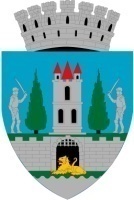 HOTĂRÂREA NR. 53/29.02.2024 privind aprobarea bugetului final al proiectului „Modernizare infrastructură educațională Liceul Tehnologic ”Constantin Brâncuși” finanţat în cadrul POR 2014-2020Consiliul Local al Municipiului Satu Mare, Analizând proiectul de hotărâre înregistrat sub nr. 10980/19.02.2024, referatul de aprobare al Viceprimarului Municipiului Satu Mare, înregistrat sub nr.                                    10981/19.02.2024 în calitate de inițiator, raportul de specialitate comun al Serviciului scriere, implementare şi monitorizare proiecte şi al Direcției economice înregistrat sub nr. 10983/19.02.2024, avizele comisiilor de specialitate ale Consiliului Local                           Satu Mare, În conformitate cu prevederile Ordinului M.D.L.P.A nr. 1586/10.08.2022 privind aprobarea metodologiei privind ajustarea prețurilor și a valorii devizelor generale în cadrul proiectelor finanțate din fonduri externe nerambursabile, prevederile O.U.G.                 nr. 64/2022 privind ajustarea prețurilor și a valorii devizelor generale în cadrul proiectelor finanțate din fonduri externe nerambursabile, Ordinul ministrului dezvoltării regionale şi administraţiei publice nr. 1021/2015 pentru aprobarea Ghidului Solicitantului, Condiţii generale pentru accesarea fondurilor în cadrul Programului Operaţional Regional 2014 – 2020, cu modificările şi completările ulterioare,  Luând în considerare prevederile Ordonanței de Urgență a Guvernului                                nr. 36/2023 privind stabilirea cadrului general pentru închiderea programelor operaționale finanțate în perioada de programare 2014-2020, Regulamentul (UE)                       nr. 1303/2013 al Parlamentului european și al consiliului, din 17 decembrie 2013, de stabilire a unor dispoziții comune privind Fondul european de dezvoltare regională, Fondul social european, Fondul de coeziune, Fondul european agricol pentru dezvoltare rurală și Fondul european pentru pescuit și afaceri maritime, precum și de stabilire a unor dispoziții generale privind Fondul european de dezvoltare regională, Fondul social european, Fondul de coeziune și Fondul european pentru pescuit și afaceri maritime și de abrogare a Regulamentului (CE) nr. 1083/2006 al Consiliului, cu modificările și completările ulterioare,În conformitate cu Instrucțiunea AM POR nr. 207/31.10.2023 Acțiuni AM/OI de pregătire în vederea închiderii Programului Operațional Regional 2014-2020, respectiv Instrucțiunea nr. 212/08.08.2023 modificări ale Anexei 3 – bugetul proiectului, pentru a asigura introducerea corectă în aplicația SMIS 2014+ a cheltuielilor efectuate și plătite de beneficiari până la 31 decembrie 2023 și care respectă prevederile contractelor de finanțare, coroborat cu Devizul final al proiectului,Ţinând seama de prevederile Legii nr. 24/2000 privind normele de tehnică legislativă pentru elaborarea actelor normative, republicată, cu modificările şi completările ulterioare,În baza prevederilor art. 129 alin. (2) lit. b) coroborat cu prevederile alin. (4)        lit. a) şi lit. e) din O.U.G. nr. 57/2019 privind Codul administrativ, cu modificările și completările ulterioare, precum şi a prevederilor Legii nr. 273/2006 privind finanţele publice locale, cu modificările şi completările ulterioare,Ȋn temeiul prevederilor art. 139 alin. (3) lit. d), lit. g) şi art. 196 alin. (1) lit. a) din O.U.G. nr. 57/2019 privind Codul administrativ, cu modificările și completările ulterioare,Adoptă prezenta H O T Ă R Â R E:Art. 1. Se aprobă asumarea de către UAT Municipiul Satu Mare a bugetului final al proiectului. Indicatorii financiari finali ai proiectului sunt:Valoare totală a proiectului: 6.891.345,52 lei inclusiv TVAValoarea eligibilă: 5.550.575,29 lei inclusiv TVAValoare nerambursabilă: 5.439.563,78 lei inclusiv TVA (98 % din valoarea totală eligibilă)Contribuție proprie: 111.011,51 lei inclusiv TVA (2% din valoarea eligibilă)Valoare neeligibilă: 1.340.770,23 lei inclusiv TVAArt. 2. Cu ducerea la îndeplinire a prezentei hotărâri se încredințează Viceprimarul Municipiului Satu Mare, Direcția economică, Serviciul scriere, implementare şi monitorizare proiecte și Echipa de implementare a proiectului numită prin dispoziția Primarului Municipiului Satu Mare. Art. 3. Prezenta hotărâre se comunică, prin intermediul Secretarului General al Municipiului Satu Mare, în termenul prevăzut de lege, Viceprimarului, Primarului Municipiului Satu Mare, Instituției Prefectului - Judeţul Satu Mare, Direcției economice şi Echipei de implementare a proiectului de către Serviciul scriere, implementare şi monitorizare proiecte.Președinte de ședință,                                      Contrasemnează    Tămășan Ilieș Cristina Marina                             Secretar general,                                                                                 Mihaela Maria RacolțaPrezenta hotărâre a fost adoptată în ședința ordinară cu respectarea prevederilor art. 139 alin. (3) lit. d), lit. g)  din O.U.G.                                nr. 57/2019 privind Codul administrativ, cu modificările și completările ulterioare;Redactat în 3 exemplare originaleTotal consilieri în funcţie23Nr. total al consilierilor prezenţi21Nr. total al consilierilor absenţi2Voturi pentru21Voturi împotrivă0Abţineri0